Работу выполнил(а) ____________________________________________________Дата ____________                                                                          Задание 1. Начни читать текст. По сигналу учителя поставь палочку после того слова, до которого дочитаешь. Дочитай текст до конца.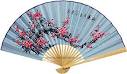 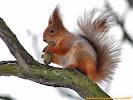 Веер.На рябине, что росла у забора, неведомо откуда появилась белка.Распушив хвост, сидела она в развилке ствола и глядела на гроздья,  которые качались под ветром на тонких ветвях.Белка побежала по стволу и повисла на ветке,  качнулась-перепрыгнула на забор. Она держала во рту  гроздь рябины. Быстро пробежала по забору, а потом спряталась за столбик. Выставив наружу свой пушистый, воздушный хвост.«Веер» - вспомнил я. Так называют охотники беличий хвост. Белка спрыгнула на землю, и больше её не было видно. Но мне стало весело. Я обрадовался, что поглядел на белку и вспомнил. Как называется её хвост, очень хорошо – веер.Задание 2. Найди и выпиши из 3 абзаца текста предложение, состоящее из 6 слов. __________________________________________________________________________________________________________________________________ Задание 3. Почему хвост белки называют веером?__________________________________________________________________________________________________________________________________Задание 4. Напиши, как ты понимаешь предложение: «Белка сидела в развилке ствола» - это значит, где она сидела?___________________________________________________________________________________________________________________________________________________________________________________________________Задание 5. Выпиши  из 5 абзаца 2 предложение и подчеркни грамматическую основу.__________________________________________________________________________________________________________________________________Задание 6. Найди в тексте однокоренные слова  с корнем –бел-. Запиши эти слова.__________________________________________________________________________Задание 7. Какими словами автор описал хвост?__________________________________________________________________________Задание 8. Из группы картинок выбери ветку рябины и отметь 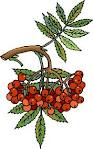 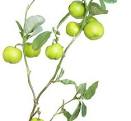 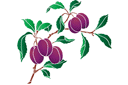 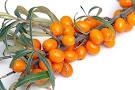 Задание 9. С какой целью белка собирала рябину?__________________________________________________________________________________________________________________________________Задание 10. На зиму белка Тирли  заготавливает 15 гроздьев рябины, а  еловых шишек 28. На сколько больше шишек собрала белка Тирли? Реши задачу._________________________________________________________________________Ответ:___________________________________________________________Задание 11. Расставь по  порядку действия белки.Задание 12. С чем бы ты сравнил беличий хвост?__________________________________________________________________________________________________________________________________Сидела в развилке стволаПоявилась белкаСпряталась за столбикДержала во рту гроздьСпрыгнула на землюПробежала по забору